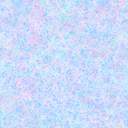 Buenas noticias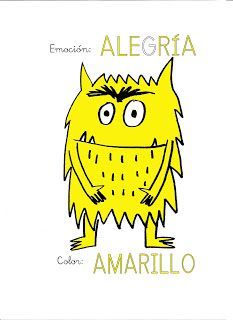 	Hola amigos hoy les vengo a contar otra buena noticia. Los invitamos a participar de un encuentro virtual a través de la plataforma zoom el día ………21……………. de mayo en el horario de las …16.00…….. hs. Para jugar al “bingo del mar”Les enviamos el ID y la contraseña. Para ese momento que vamos a compartir necesitamos que preparen el siguiente material:Con una hoja blanca o de color hacer “UN CARTÓN DE LOTERÍA” como el ejemplo:Luego de la siguiente lista de palabras sobre el mar elegir 4.MAROLAAGUAPIRATAPEZDELFÍNTESOROLOROSOLSIRENABARCOEscribí las palabras que elegiste en el cartón. Una en cada casillero. Por último te cuento que podes estar disfrazado de pirata o con algún elemento que construiste o tenes en casa. 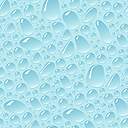 Entonces para este encuentro deberás tener:El cartón de lotería con las palabras escritas.Un lápiz para poder ir marcando las palabras que van saliendo.Y si vos queres podes disfrazarte de pirata o tener algún elemento de la temática.Nos  vemos muy pronto.Un beso y abrazo.Seño …Marcela…….  ID de reunión: 76983008953Contraseña: 8CCBxJ 